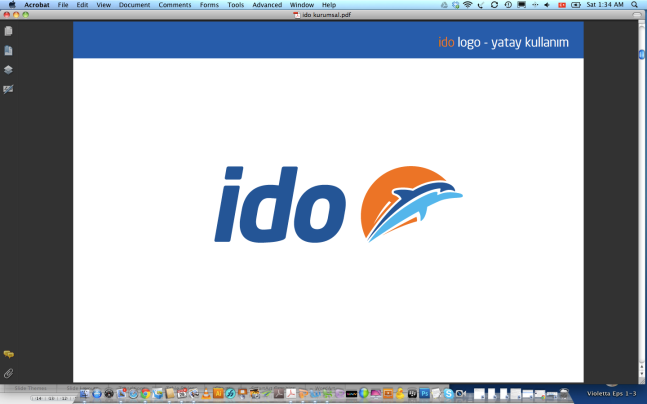 Basın Açıklaması                                                                      15/04/2019Sayın Basın Mensubu,16 Nisan 2019 tarihinde, Sultanahmet Meydanı’ndan başlayacak ve 21 Nisan 2019 tarihinde yine Sultanahmet Meydanı’nda son bulacak 55. Cumhurbaşkanlığı Türkiye Bisiklet Turu'nun İstanbul etabı nedeniyle sahil yolu ulaşımı 16 Nisan 2019 tarihinde katılımcıların Avrasya Tüneli’ne girişinden 1 saat önce saat 10:00 itibariyle kesilecek olup, yolun açılış zamanı için bisiklet turu katılımcıları geçiş yaptıktan sonra Çatladıkapı- Sirkeci yönüne kapatılarak, Bakırköy yönünde açık tutulacaktır. Sahil yolu ulaşımı 21 Nisan 2019 tarihinde ise katılımcıların Avrasya Tünel geçişi öncesinde saat 14:00 itibariyle kapatılarak (tahmini) 16:10 sonlanma zamanı ile trafiğe açılacaktır.Etkinlik nedeniyle 16 Nisan 2019 tarihindeki değişiklikler şu şekildedir;Yenikapı-Yalova-Yenikapı09:45 ve 11:45 Yalova-Yenikapı seferinin tahliyesi Bakırköy yönüne sağlanacaktır.11:45 Yenikapı-Yalova seferimiz yolcularının navigasyon üzerinden “Aksaray Mahallesi, Namık Kemal Caddesi, Fatih/İstanbul” güzergahını kullanılabilecekleri paylaşılmış olup; üst geçit yolunu kullanmak suretiyle de yolcuların terminalimize sorunsuz ulaşımları sağlanabilecektir. Harem-Sirkeci HattıHarem-Sirkeci Hattı’nda kısa süreli 10:00-11:00 saatleri arasında sefer aksaması yaşanabilecek olup; bisikletli grup geçiş yaptıktan sonra trafik açılacaktır.Etkinlik nedeniyle; 21 Nisan 2019 tarihinde; sahil yolu 14:00-16:10 arası trafiğe kapatılacaktır,15:45 Yenikapı Yalova seferimiz yolcularının navigasyon üzerinden “Aksaray Mahallesi, Namık Kemal Caddesi, Fatih/İstanbul” güzergahını kullanılabilecekleri paylaşılmış olup; üst geçit yolunu kullanmak suretiyle yolcuların terminalimize sorunsuz ulaşımları sağlanabilecektir.13:45 Yalova-Yenikapı seferi yolcularının üst geçiti kullanmak suretiyle tahliyeleri yapılacaktır.Harem Sirkeci Hattı’nda 14:00-16:10 saatleri arasında seferler gerçekleştirilemeyecektir. Ayrıntılı bilgi için https://www.ido.com.tr/ ’den faydalanabilirsiniz.Kamuoyuna saygı ile duyurulur.